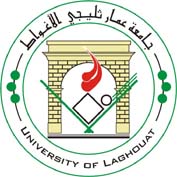 Ministère de l’Enseignement Supérieur Et de la Recherche ScientifiqueUniversité Amar TELIDJI_  LaghouatFaculté de ::...............................................................Vice-Doyenne chargé de la Post Graduation, de la Recherche Scientifique & des Relations ExtérieuresService de Coopération et des Relations Extérieures Dossier de candidature  Participation à des manifestations scientifiques  (2ème année Doctorat D- LMD non salarie, Résidanat en sciences médicales)  MINISTERE DE L’ENSEIGNEMENT SUPERIEUR ET DE LA RECHERCHE SCIENTIFIQUEUNIVERSITE AMAR TELIDJI DE LAGHOUAT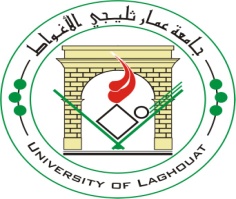 ملاحظة هامة: 	1-من أجل ضمان السير الحسن لعملية تداريب تحسين المستوى بالخارج يجب ملء كل الخانات.		2-كتابة الاسم باللغة اللاتينية إجباري.                                                           تاريخ وتوقيع المترشحأنظر خلف الصفحةREPUBLIQUE ALGERIENNE DEMOCRATIQUE ET POPULAIRE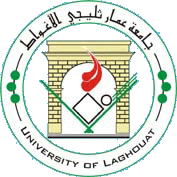 MINISTERE DE L’ENSEIGNEMENT SUPERIEUR ET DE LA RECHERCHE SCIENTIFIQUEUNIVERSITE AMAR TELIDJI - LAGHOUATVice Rectorat chargé des Relations   Extérieures de la Coopération, de l’Animation et la Communication et des Manifestations ScientifiquesBP. 37G, Laghouat – 03000-ALGERIE         Tel : 213-29-14-54-37         Fax : 213-29-14-54-3729-14-54-29RAPPORT DE PARTICIPATION A DES MANIFESTATIONS SCIENTIFIQUES (2ème année Doctorat D- LMD non salarie, Résidanat en sciences médicales)  NB : ce rapport doit être remis dans les quinze (15) jours qui suivent la fin du stage au services compétents de la Faculté ) à légaliser par le Doyen ou le Vice Doyen et envoyer au Vice Rectorat chargé des Relations  Extérieures)BÉNÉFICIAIRE MANIFESTATION  SCIENTIFIQUE PRESENTATION D’ETABLISSEMENT D’ACCUEIL ---------------------------------------------------------------------------------------------------------------------------------------------------------------------------------------------------------------------------------------------------------------------------------------------------------------------------------------------------------------------------------------------------------------------------------------------------------------------------------------------------------------------------------------------------------------------------------------------------------------------------------------------------------------------------------------------------------------------------------------------------------------------------------------------------------------------------------------------------------------------------------------------------------------------------------------------------------------------------------------------------------------------------------------------------------------------------------------------------------------------------------------------------------------------------------------------------------------------------------------------------------------------------------------------------------------------------------------------------------------------------------------------------------------------------------------------------------------------------------------------------------------------------------------------------------------------------------------------------------------------------------------------------------------------------------------------------------------------------------------------------------------------------------------------------------------------------------------------------------------------------------------------------------------------------------------------------------------------------------------------------------------------------------------------------------------------------------------------------------------------------------------------------------------------------------------------------------------------------------------------------------------------------------------------------------------------------------------------------------------------------------------------------------------------------------------------------------------------------------------------------------------------------------------------------------------------------------------------------------------------------------------------------------------------------------------------------------------------------------------------------------------------------------------------------------------------------------------------------------------------------------------------------------------------------------------------------------------------------------------------------------------------------------------------------------------------------------------------------------------------------------------------------------------------------------------------------------------------------------------------------------------------------------------------------------------------------------------------------------------------------------------------------------------------------------------------------------------------------------------------------------------------------------------------------------------------------------------------------------------------------------------------------------------------------------------------------------------------------------------------------------------------------------------------------------------------------------------------------------------------------------------------------------------------------------------------------------------------------------------------------------------------------------------------------------------------------------------------------------------------------------------------------------------------------------------------------------------------------------------------------------------------------------------------------------------------------------------------------------------------------------------------------------------------------------------------------------------------------------------------------------------------------------------------------------------------------------------------------------------------------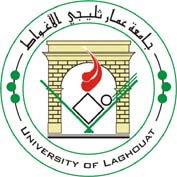 DEROULEMENT DU SEJOUR ------------------------------------------------------------------------------------------------------------------------------------------------------------------------------------------------------------------------------------------------------------------------------------------------------------------------------------------------------------------------------------------------------------------------------------------------------------------------------------------------------------------------------------------------------------------------------------------------------------------------------------------------------------------------------------------------------------------------------------------------------------------------------------------------------------------------------------------------------------------------------------------------------------------------------------------------------------------------------------------------------------------------------------------------------------------------------------------------------------------------------------------------------------------------------------------------------------------------------------------------------------------------------------------------------------------------------------------------------------------------------------------------------------------------------------------------------------------------------------------------------------------------------------------------------------------------------------------------------------------------------------------------------------------------------------------------------------------------------------------------------------------------------------------------------------------------------------------------------------------------------------------------------------------------------------------------------------------------------------------------------------------------------------------------------------------------------------------------------------------------------------------------------------------------------------------------------------------------------------------------------------------------------------------------------------------------------------------------------------------------------------------------------------------------------------------------------------------------------------------------------------------------------------------------------------------------------------------------------------------------------------------------------------------------------------------------------------------------------------------------------------------------------------------------------------------------------------------------------------------------------------------------------------------------------------------------------------------------------------------------------------------------------------------------------------------------------------------------------------------------------------------------------------------------------------------------------------------------------------------------------------------------------------------------------------------------------------------------------------------------------------------------------------------------------------------------------------------------------------------------------------------------------------------------------------------------------------------------------------------------------------------------------------------------------------------------------------------------------------------------------------------------------------------------------------------------------------------------------------------------------------------------------------------------------------------------------------------------------------------------------------------------------------------------------------------------------------------------------------------------------------------------------------------------------------------------------------------------------------------------------------------------------------------------------------------------------------------------------------------------------------------------------------------------------------------------------------------------------------------------------------------------------------------------------------------------------------------------------------VISITES SCIENTIFIQUES ET RENCONTRES  ---------------------------------------------------------------------------------------------------------------------------------------------------------------------------------------------------------------------------------------------------------------------------------------------------------------------------------------------------------------------------------------------------------------------------------------------------------------------------------------------------------------------------------------------------------------------------------------------------------------------------------------------------------------------------------------------------------------------------------------------------------------------------------------------------------------------------------------------------------------------------------------------------------------------------------------------------------------------------------------------------------------------------------------------------------------------------------------------------------------------------------------------------------------------------------------------------------------------------------------------------------------------------------------------------------------------------------------------------------------------------------------------------------------------------------------------------------------------------------------------------------------------------------------------------------------------------------------------------------------------------------------------------------------------------------------------------------------------------------------------------------------------------------------------------------------------------------------------------------------------------------------------------------------------------------------------------------------------------------------------------------------------------------------------------------------------------------------------------------------------------------------------------------------------------------------------------------------------------------------------------------------------------------------------------------------------------------------------------------------------------------------------------------------------------------------------------------------------------------------------------------------------------------------------------------------------------------------------------------------------------------------------------------------------------------------------------------------------------------------------------------------------------------------------------------------------------------------------------------------------------------------------------------------------------------------------------------------------------------------------------------------------------------------------------------------------------------------------------------------------------------------------------------------------------------------------------------------------------------------------------------------------------------------------------------------------------------------------------------------------------------------------------------------------------------------------------------------------------------------------------------------------------------------------------------------------------------------------------------------------------------------------------------------------------------------------------------------------------------------------------------------------------------------------------------------------------------------------------------------------------------------------------------------------------------------------------------------------------------------------------------------------------------------------------------------------------------------------------------------------------------------------------------------------------------------------------------------------------------------------------------------------------------------------------------------------------------------------------------------------------------------------------------------------------------------------------------------------------------------------------------------------------------------------------------------------------------------------------------------RESULTATS OBTENUS ET APPLICATION DES TRAVAUX ENTREPRIS AU COURS DE LA MANIFESTATION SCIENTIFIQUE-------------------------------------------------------------------------------------------------------------------------------------------------------------------------------------------------------------------------------------------------------------------------------------------------------------------------------------------------------------------------------------------------------------------------------------------------------------------------------------------------------------------------------------------------------------------------------------------------------------------------------------------------------------------------------------------------------------------------------------------------------------------------------------------------------------------------------------------------------------------------------------------------------------------------------------------------------------------------------------------------------------------------------------------------------------------------------------------------------------------------------------------------------------------------------------------------------------------------------------------------------------------------------------------------------------------------------------------------------------------------------------------------------------------------------------------------------------------------------------------------------------------------------------------------------------------------------------------------------------------------------------------------------------------------------------------------------------------AVANCEMENTS REALISES DANS LA THESE DE DOCTORAT---------------------------------------------------------------------------------------------------------------------------------------------------------------------------------------------------------------------------------------------------------------------------------------------------------------------------------------------------------------------------------------------------------------------------------------------------------------------------------------------------------------------------------------------------------------------------------------------------------------------------------------------------------------------------------------------------------------------------------------------------------------------------------------------------------------------------------------------------------------------------------------------------------------------------------------------------------------------------------------------------------------------------------------------------------------------------------------------------------------------------------------------------------------------------------------------------------------------------------------------------------------------------------------------------------------------------------------------------------------------------------------------------------------------------------------------------Département :…………………………………………………………………………………………………………………………………………………………………………………………………………Département :…………………………………………………………………………………………………………………………………………………………………………………………………………Nom :………………………………………………………………………………………………………………………………………………………………………………………………………………………………Nom :………………………………………………………………………………………………………………………………………………………………………………………………………………………………Prénom : …………………………………………………………………………………………………………………………………………………………………………………………………………………….Prénom : …………………………………………………………………………………………………………………………………………………………………………………………………………………….Spécialité  :…………………………………………………….………………………………………………………………………………………………………………………………………………………..Spécialité  :…………………………………………………….………………………………………………………………………………………………………………………………………………………..Destination : ……………………………………………………………………………………………………………………………………………………………………………………………………………Destination : ……………………………………………………………………………………………………………………………………………………………………………………………………………Durée demandée:………………………………............................................Durée accordée :……….……………………………………………………….Date de départ :………………………………………………………………………………..Date de retour:………………………….…….........................................Nombre des inscriptions en Doctorat :…………………………………………………………………………………………………………..……………………………...Nombre des inscriptions en Doctorat :…………………………………………………………………………………………………………..……………………………...Constitution de dossier Fiche de candidature (au niveau de Service des Relations Extérieures/ à téléchargée de Centre de téléchargement VR-RELEX)؛  Demande manuscrite adressée au président de Conseil Scientifique؛Invitation ؛Copie de la communication orale ؛   Copie de programme de la manifestation ؛  Attestation d’inscription ؛  Copie de passeport ؛ Une photo (pour les nouveaux candidats). 1. ETAT CIVIL1.الحالة المدنيةNom et Prénom :……………………………………………………….الاسم واللقـب: .........................................................................Date et Lieu de Naissance :………………………… ………….تاريخ ومكان الازدياد: ...............................................................Tel : ……………………………………………………………………………الهاتف: .................................................................................Adresse : ……………………………………………………………………العنوان: ................................................................................E-mail : ……………………………………………………………………البريد الإلكتروني: ....................................................................Numéro du Passeport : ……………………….……………………رقم جواز السفر: .....................................................................Date et lieu de délivrance : ………………………………………تاريخ ومكان التسليم: ................................................................2. SITUATION SCIENTIFIQUE2. الوضعية العلميةالشهادة المتحصل عليها:............................................................. الشهادة المتحصل عليها:............................................................. Diplôme obtenu :....................................................................Diplôme obtenu :....................................................................تاريخ أول تسجيل:.............................................. .....................تاريخ أول تسجيل:.............................................. .....................Date de 1ère Inscription en Doctorat :.............................Date de 1ère Inscription en Doctorat :.............................التاريخ المحتمل للمناقشة:........................................................... التاريخ المحتمل للمناقشة:........................................................... Date probable de soutenance :..........................................Date probable de soutenance :..........................................مسجل بجامعة:........................................................................مسجل بجامعة:........................................................................Inscrit à l’Université de :.......................................................Inscrit à l’Université de :.......................................................كلية:..... ........................................... ...................................  تخصص:...............................................................................كلية:..... ........................................... ...................................  تخصص:...............................................................................Faculté :.................................................................................... Spécialité :..............................................................................Faculté :.................................................................................... Spécialité :..............................................................................عنوان المذكرة /الأطروحة:..................................................................................................Intitule de Mémoire/ Thèse: .................................................................................................................. ......................... .........................عنوان المذكرة /الأطروحة:..................................................................................................Intitule de Mémoire/ Thèse: .................................................................................................................. ......................... .........................عنوان المذكرة /الأطروحة:..................................................................................................Intitule de Mémoire/ Thèse: .................................................................................................................. ......................... .........................عنوان المذكرة /الأطروحة:..................................................................................................Intitule de Mémoire/ Thèse: .................................................................................................................. ......................... .........................3. التربص المبرمج3. التربص المبرمج3. STAGE PROGRAMME 3. STAGE PROGRAMME الملتقى /المؤتمر:.................................................................. .......................................................................................الملتقى /المؤتمر:.................................................................. .......................................................................................Conférence/ congrès:………………………………………… …………………………................................…………… Conférence/ congrès:………………………………………… …………………………................................…………… من:.............................................إلى:.................................من:.............................................إلى:.................................Du :.......................................au :.............................................Du :.......................................au :.............................................الدولة:................................................................................الدولة:................................................................................Pays :…............................................………………….........……...Pays :…............................................………………….........……...عنوان المداخلة :................................................................... ........................................................................................................................................................................................................................................................................عنوان المداخلة :................................................................... ........................................................................................................................................................................................................................................................................Intitule de la communication : ………………………….... .....……………….......................................................................... …………………...................................................................……… …………………………………………………………………………………Intitule de la communication : ………………………….... .....……………….......................................................................... …………………...................................................................……… …………………………………………………………………………………مؤسسة الاستقبال:.................................................................مؤسسة الاستقبال:.................................................................Etablissement d’accueil :.................................................Etablissement d’accueil :.................................................العنوان:................................................ ....................... ...................................................................................................................................................... العنوان:................................................ ....................... ...................................................................................................................................................... Adresse :...............................................................................................................................................................................................................................................................................................Adresse :...............................................................................................................................................................................................................................................................................................المطار الأقرب إلى المدينة:.......................................................المطار الأقرب إلى المدينة:.......................................................Aéroport le plus proche :...................................................Aéroport le plus proche :...................................................الهاتف:.........................................الفاكس:............................الهاتف:.........................................الفاكس:............................Tel :....................................Fax.................................. Tel :....................................Fax.................................. البريد الالكتروني:.................................................................البريد الالكتروني:.................................................................Email :................................................................................Email :................................................................................هــــــــــــــــامهــــــــــــــــامهــــــــــــــــامDate et Signature du Bénéficiaire